HOLLY HIGH SCHOOL
BOYS VARSITY TRACK & FIELDHolly High School Boys Varsity Track & Field scores 0 points at meet at Tri @ Flushing High SchoolWednesday, May 9, 2018
4:00 PM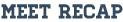 The Bronchos ended their regular season on Wednesday afternoon at Flushing High School in a Tri meet against Owosso and Flushing. 

The Boys' team were overcame by the Raiders earl on in the meet, but were neck and neck with the Owosso Trojans until the last event. Winning the 4x400 M Relay, the Boys' secured the win against Owosso.

As I watched the meet progress, I knew that to win the meet we had to score two places in the 3200 and win the 4x400, and that's exactly what they did.

Top Performances:
200 M Dash: Jack Ford, 3rd place, running 24.40
400 M Dash: Jeremy Hillier, 3rd place, running 55.03
800 M Run: Victor Ruiz, 2nd place, running 2:08.50
3200 M Run: Adam Snitgen, 2nd place, running 10:52.86
110 Hurdles: Bryce Nichols, 3rd place, running 18.10
300 Hurdles: Bryce Nichols, 3rd place, running 45.89
Shot Put: Paul Elsey, 2nd place, throwing 45'
Shot Put: Zach Miller, 3rd place, throwing 39'6"


The Girls' fell to both Owosso and Flushing on Wednesday. At this point in the season for our Girls', we are looking ahead at how to prepare for regionals. We don't have the numbers on our team to win, because we can't fill all of the events.

Top performances:
100 M Dash: Gabrielle St.Andre, 2nd place, running 13.10
200 M Dash: Gabrielle St.Andre, 1st place, running 27.17
800 M Run: Andrea Ruiz, 1st place, running 2:28.35
800 M Run: Monica Ruiz, 2nd place, running 2:34/01
1600 M Run: Andrea Ruiz, 1st place, running 5;25.78
100 Hurdles: Hannah Muth, 1st place running 17.91
100 Hurdles: Annah Charles, 2nd place, running 18.00
High Jump: Samantha Tshcirhart, 3rd place, jumping 4'6"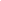 